GIỜ  HOẠT ĐỘNG GÓCCùng quan sát các bé lớp Mẫu giáo bé C2 tham gia vào hoạt động góc nhé . Ba mẹ sẽ thấy rõ hơn”Xã hội người lớn” thu nhỏ được miêu tả một cách sinh động, sáng tạo và đầy chất trẻ thơ.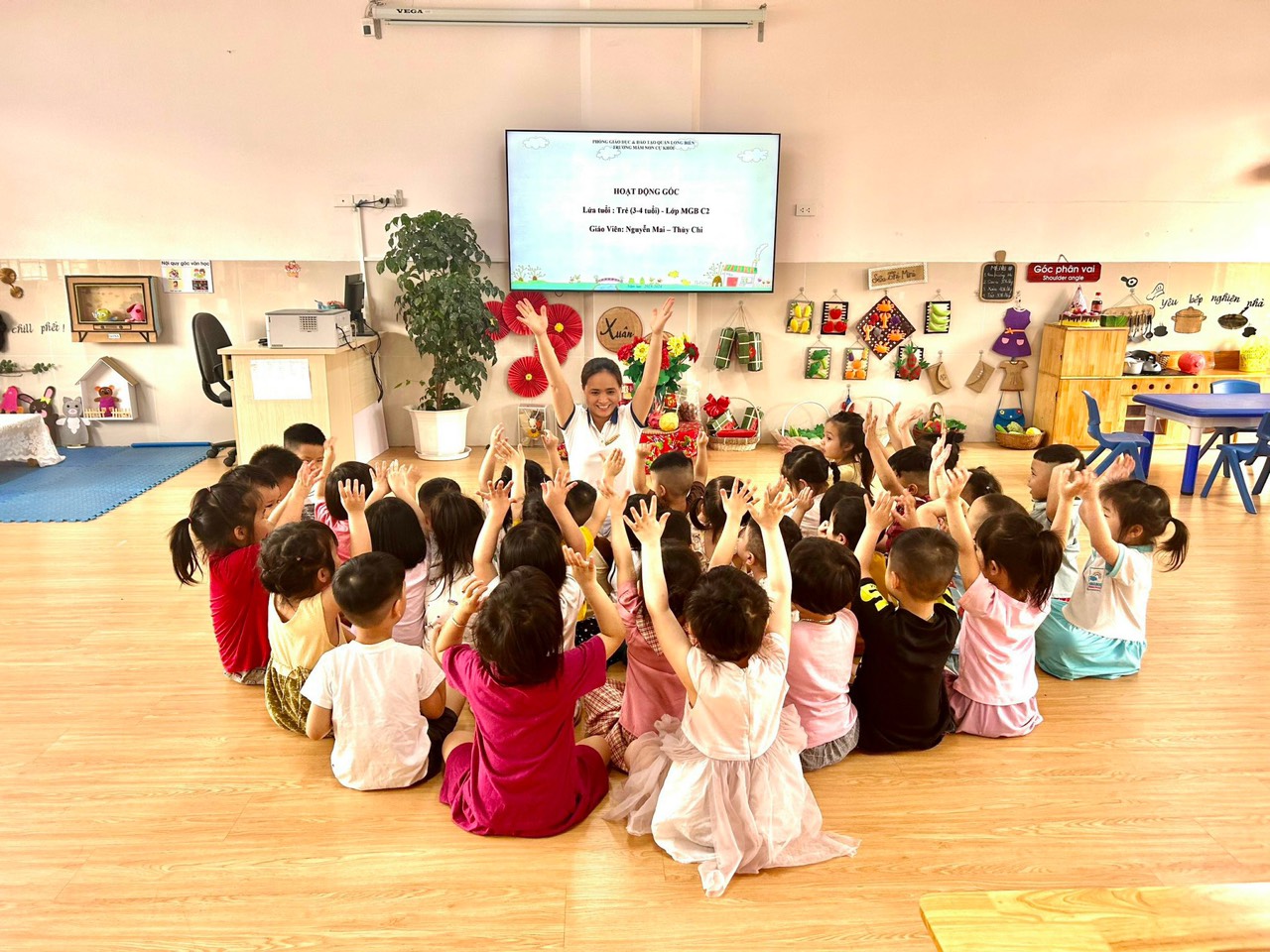 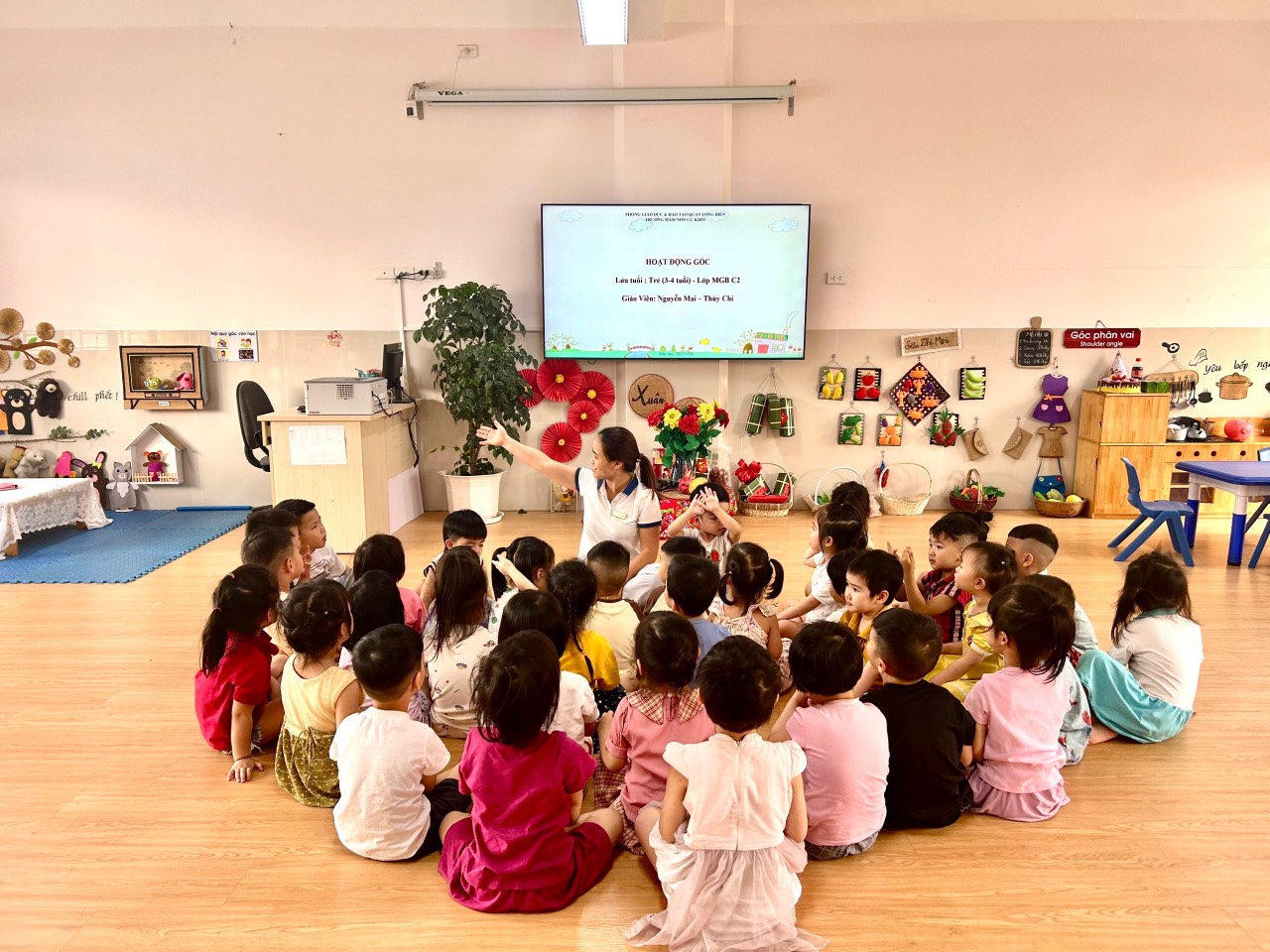 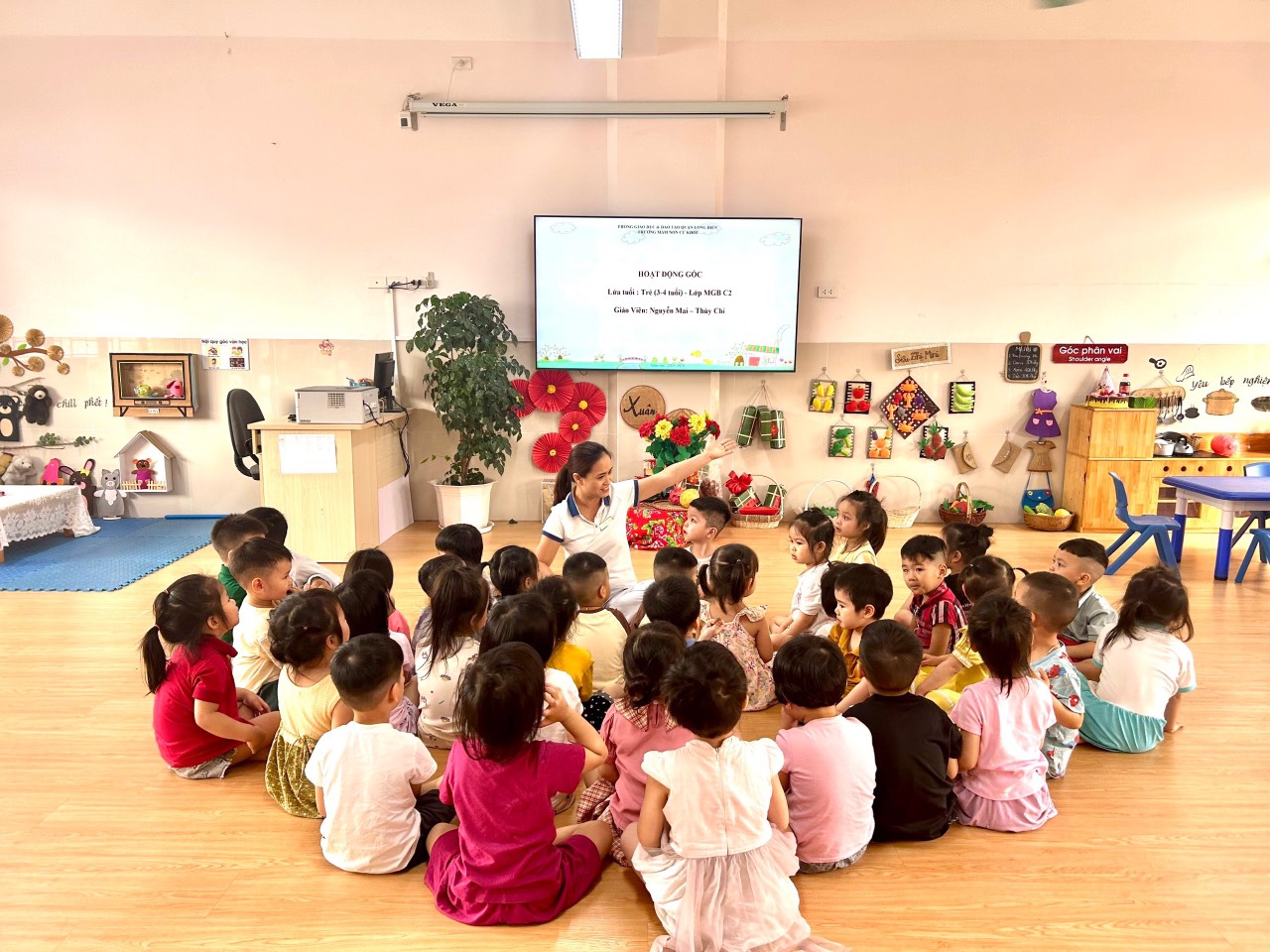 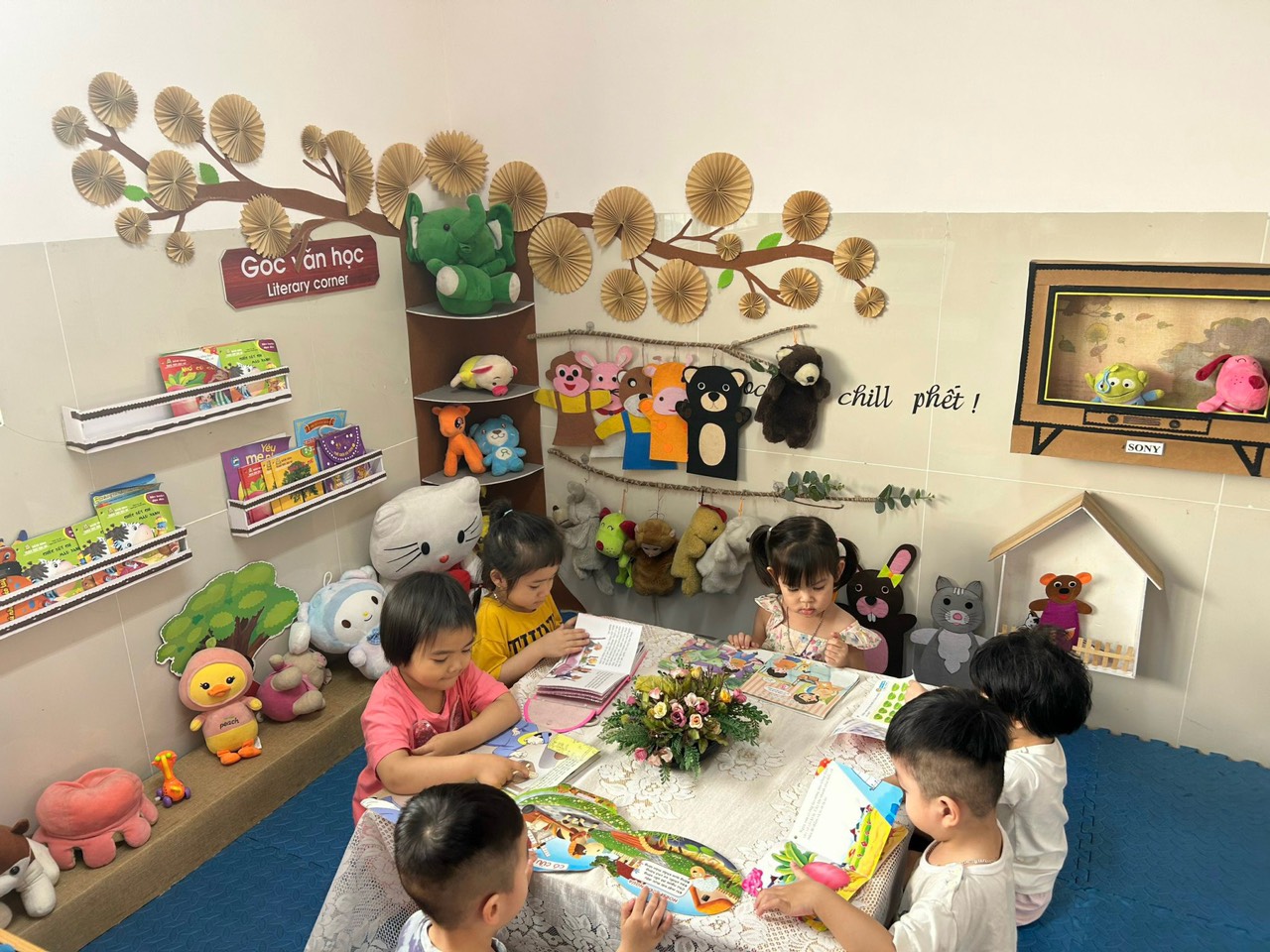 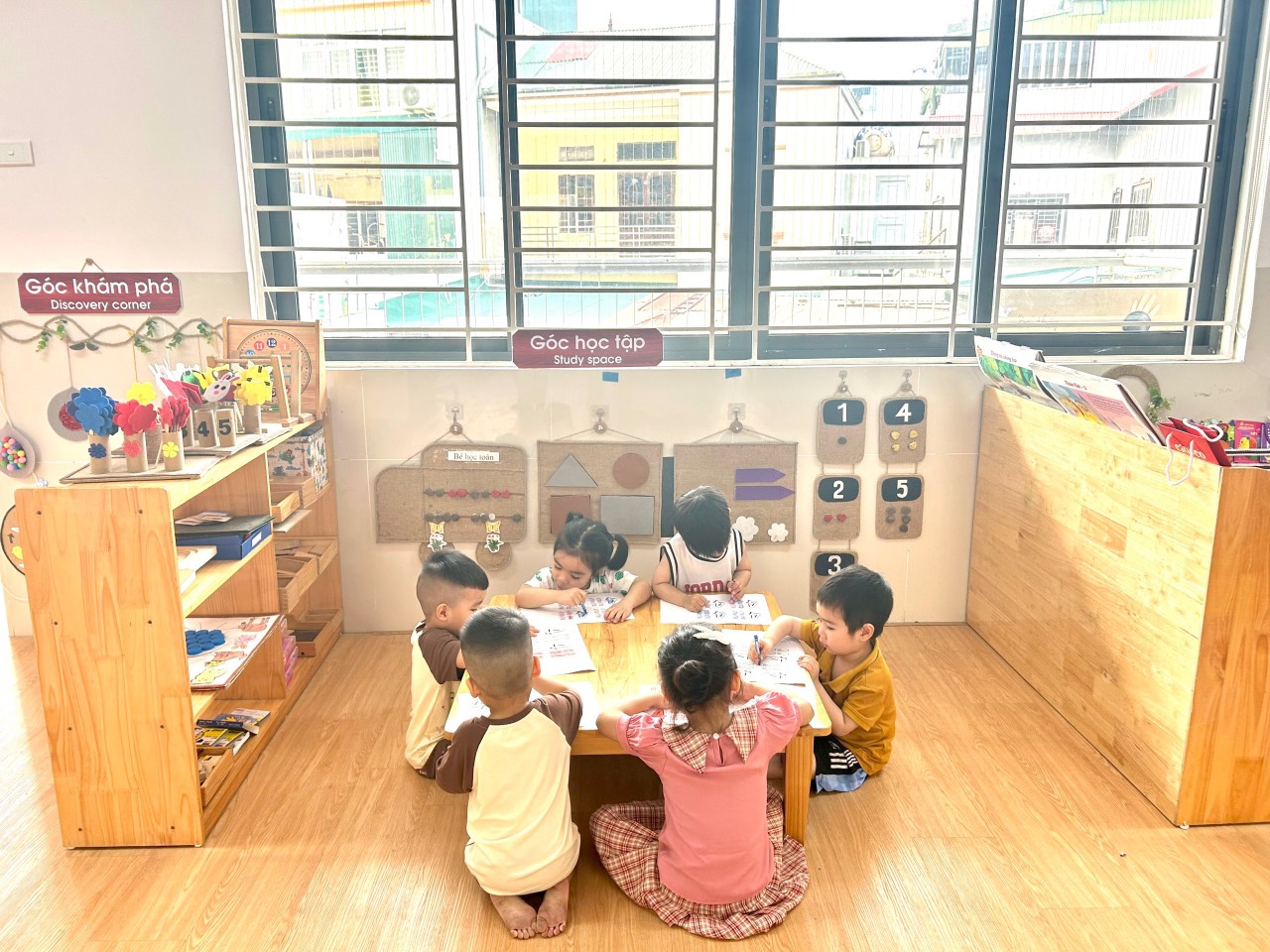 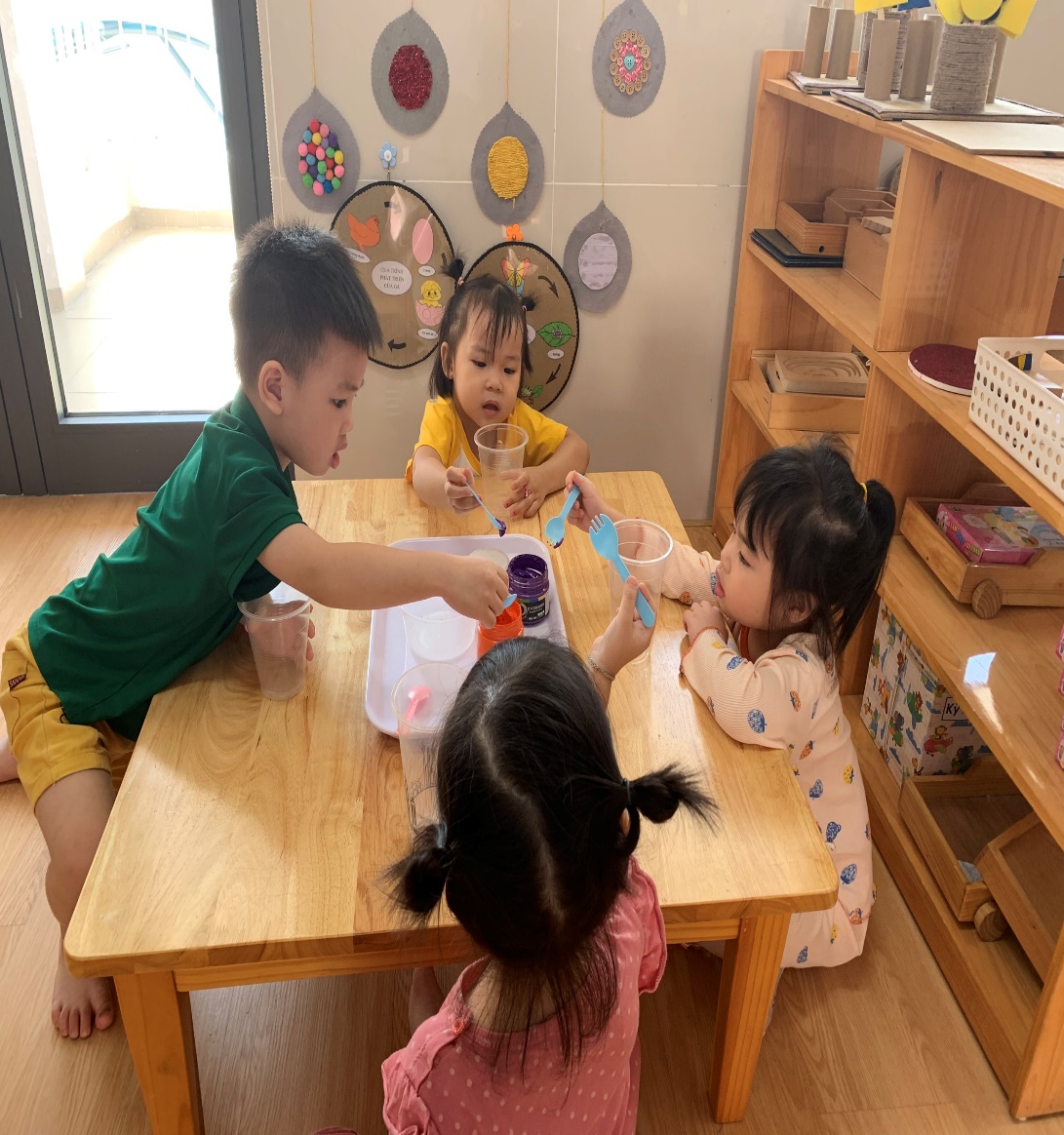 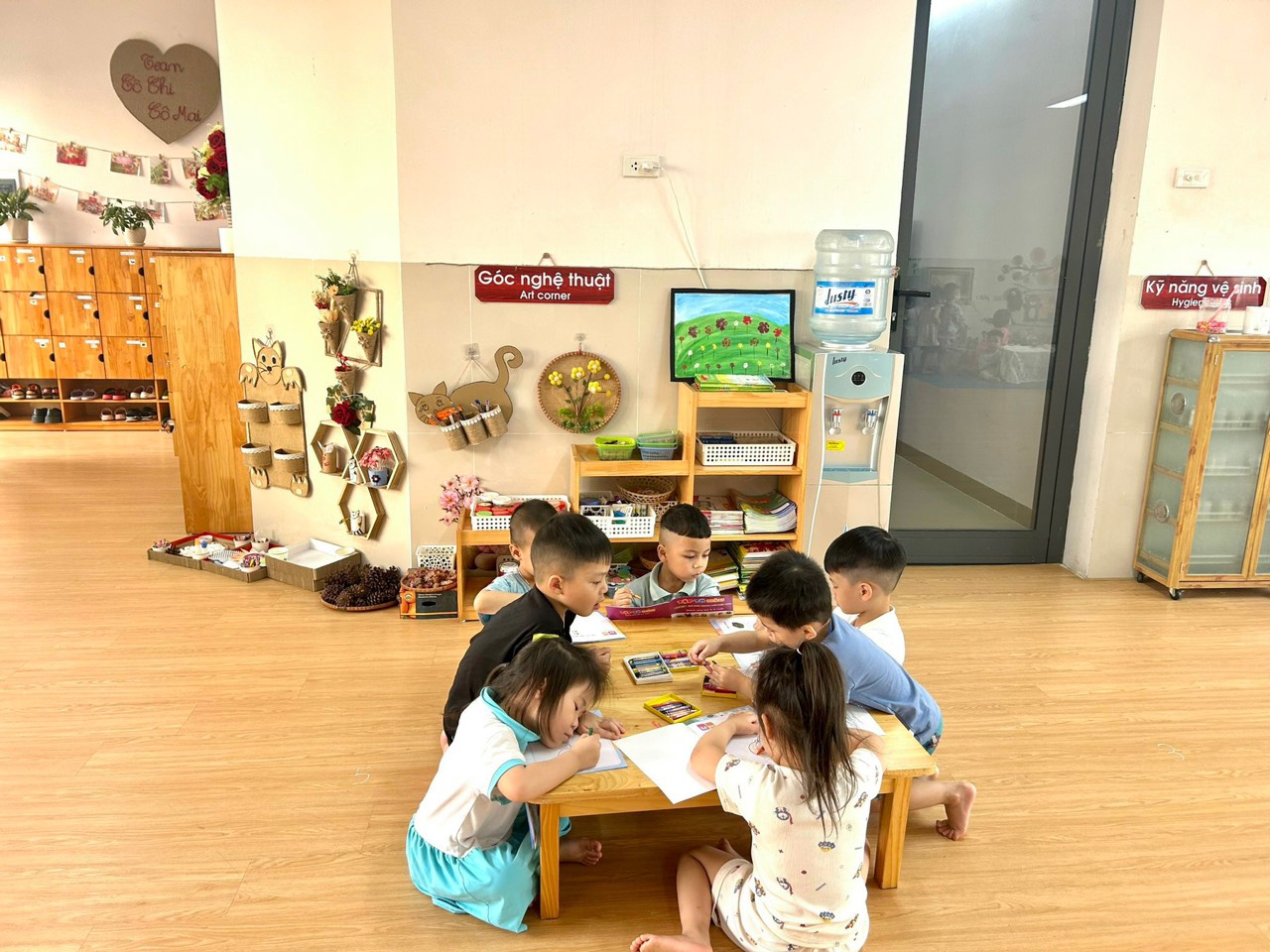 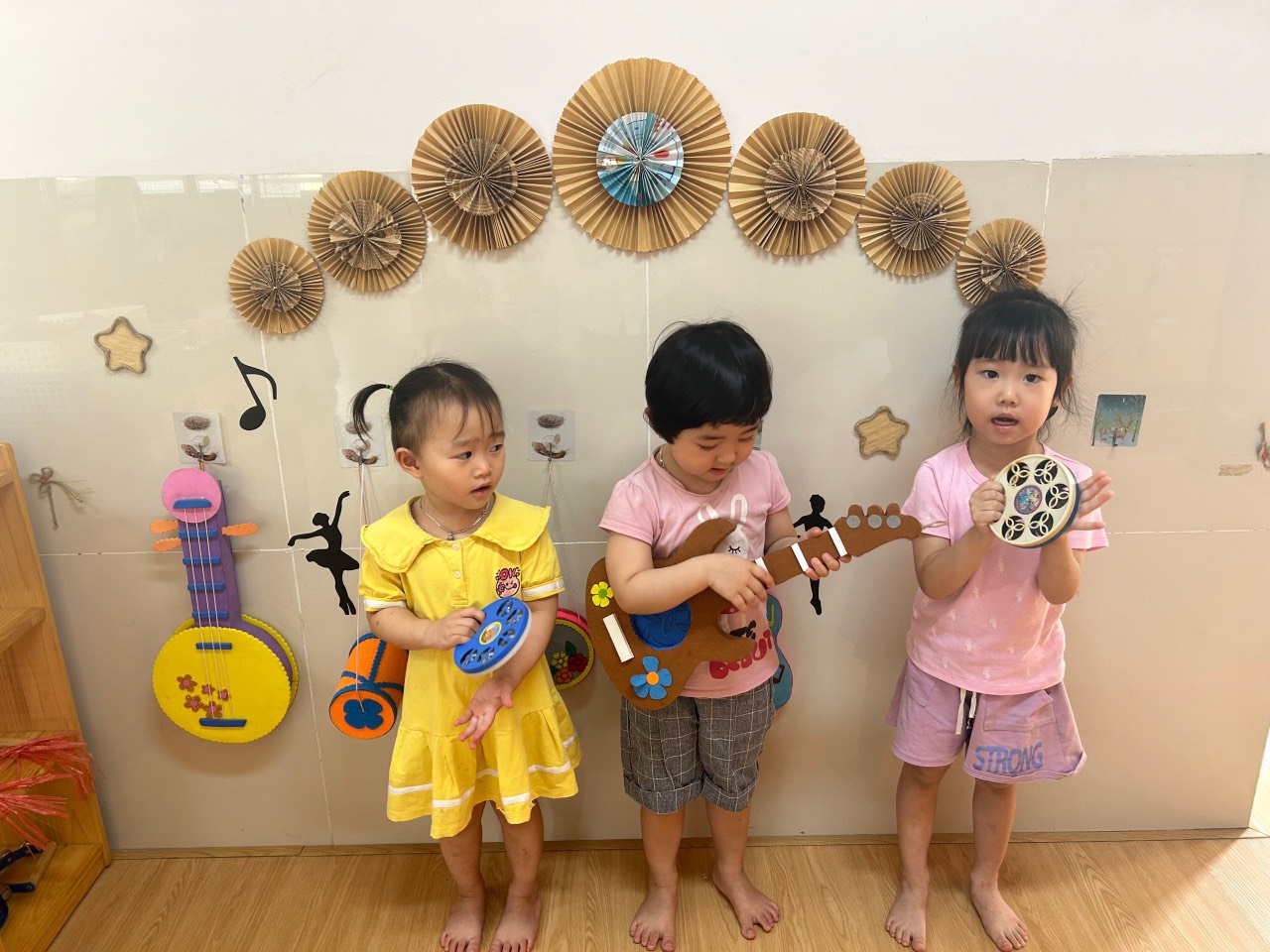 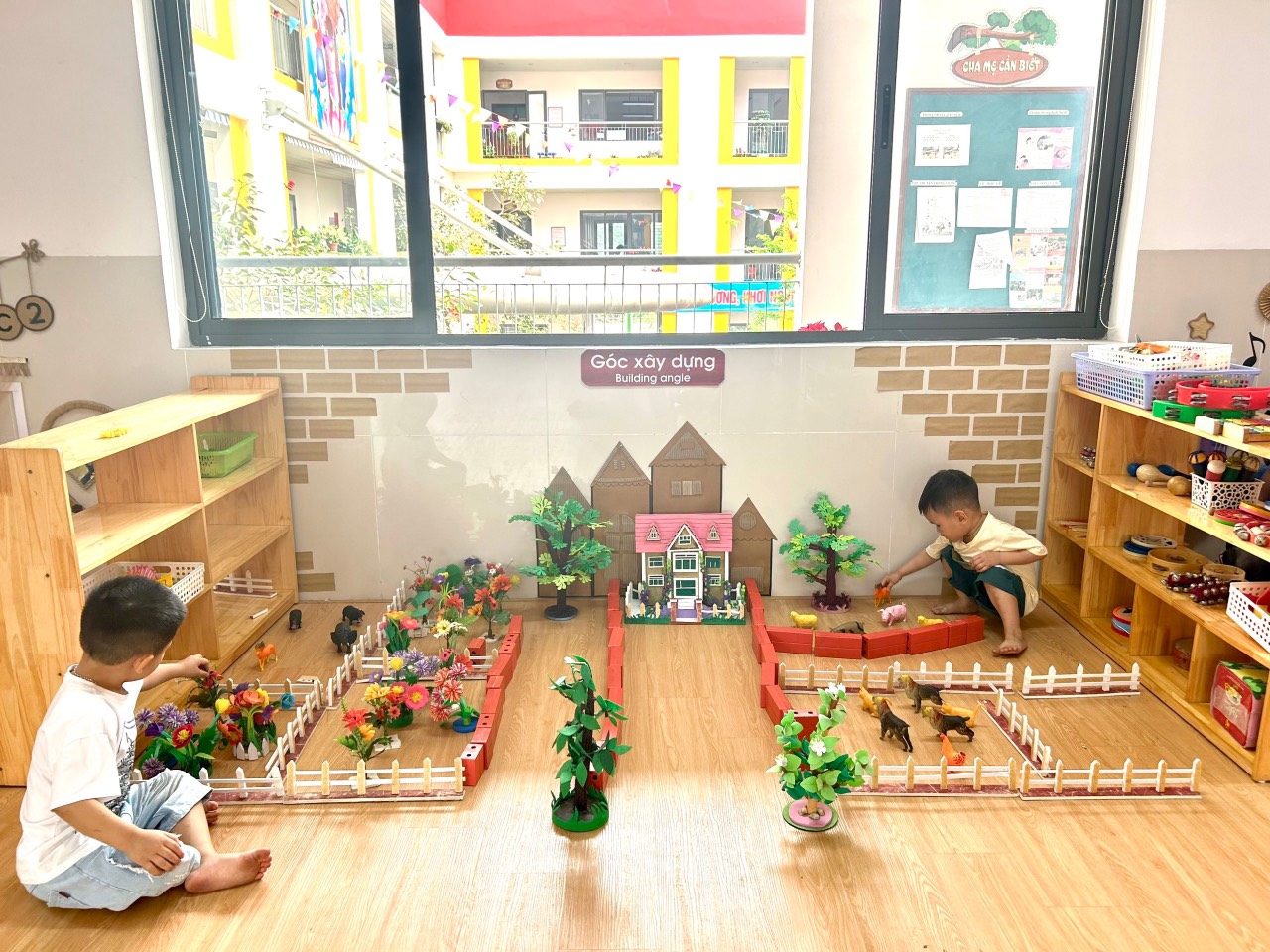 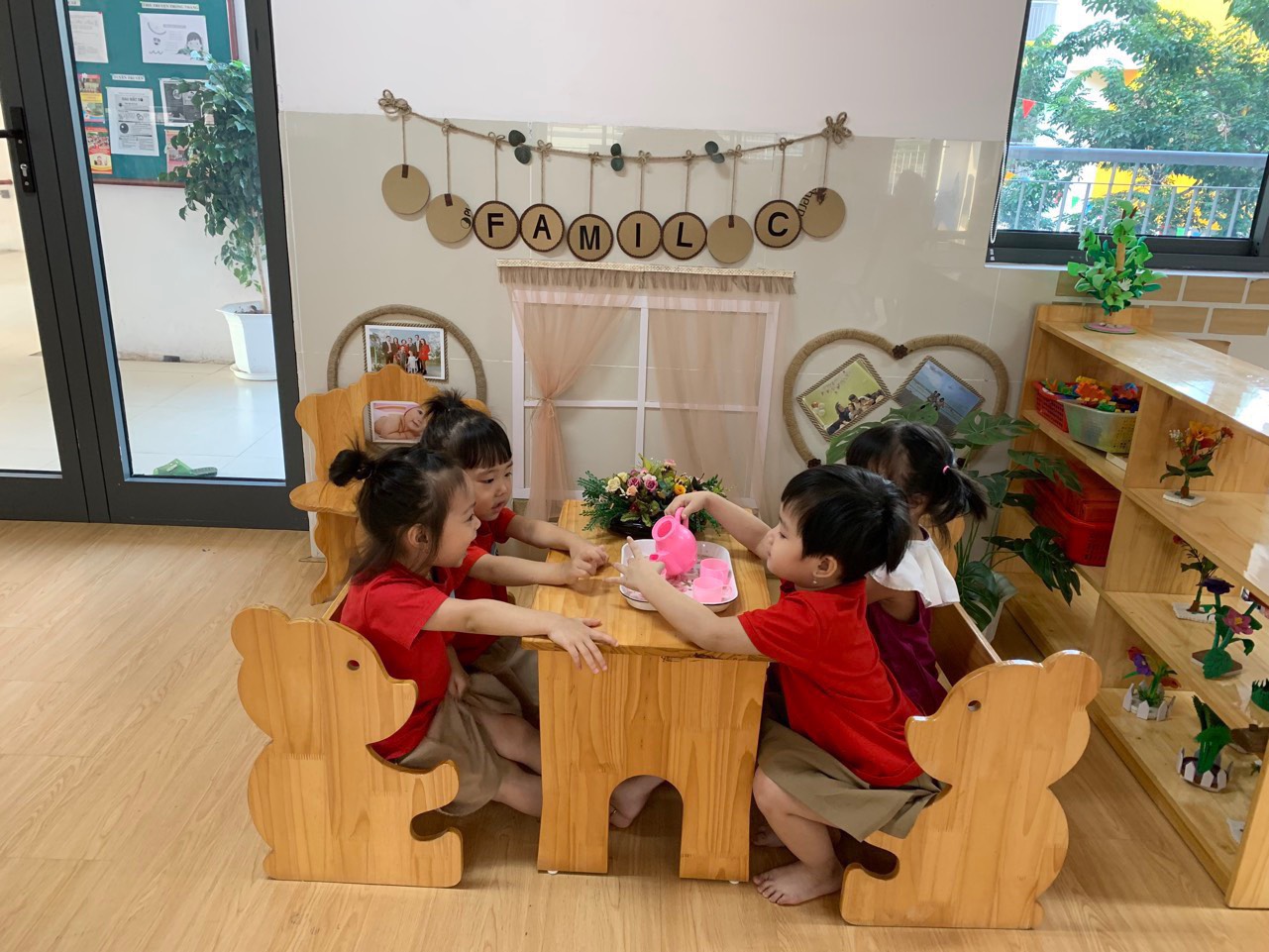 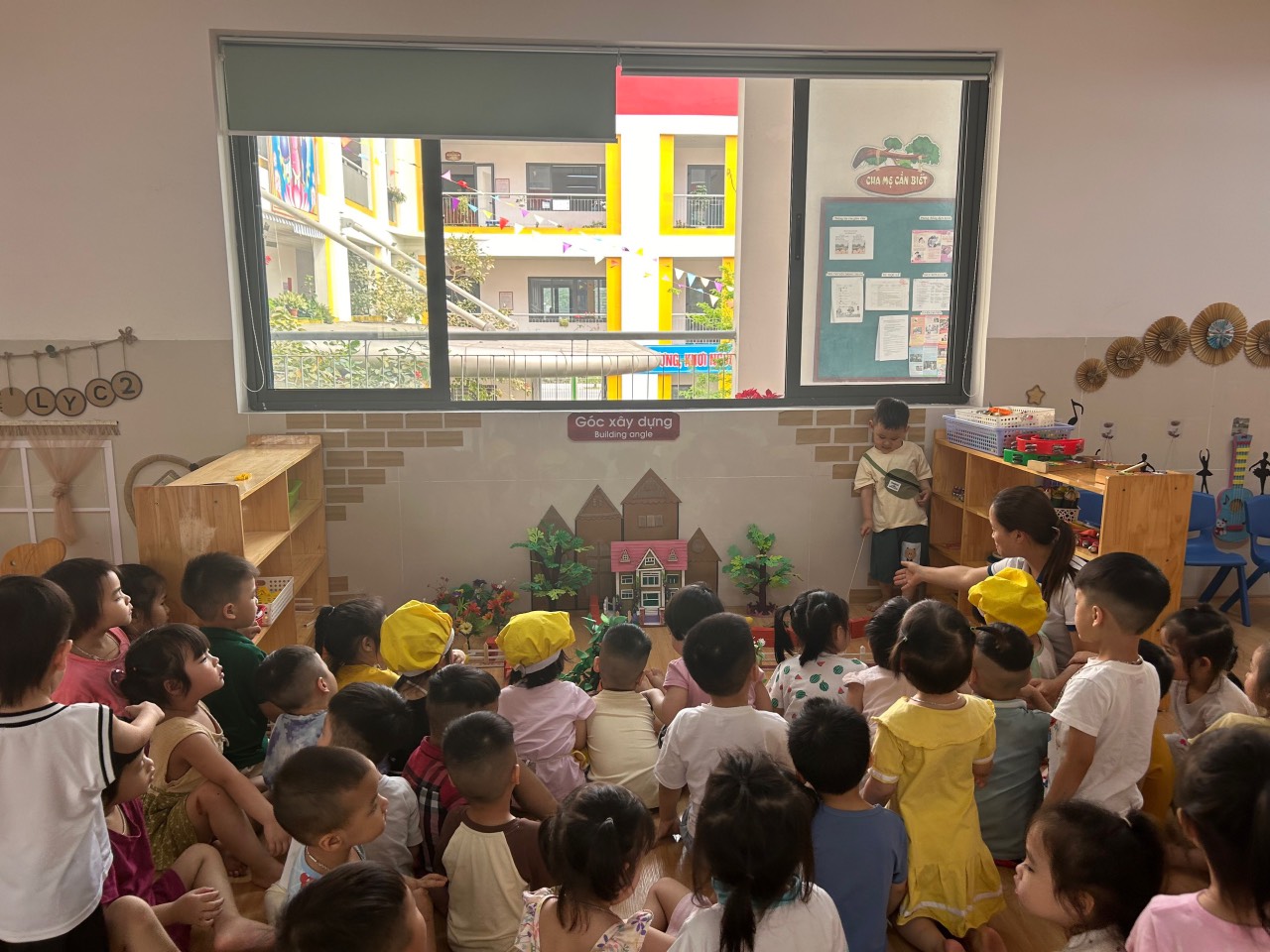 